المقـدمةفصل تمهيدي 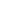    ويشتمل على خمسة مباحث :  * المبحث الأول : مولده ونشأته  * المبحث الثاني : حياته الأدبية  * المبحث الثالث : حياته الإسلامية  * المبحث الرابع : مؤلفاته  * المبحث الخامس :تفسيره (في ظلال القرآن) الباب الأول 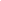   ويشتمل على ثلاثة فصول :* الفصل الأول : الجانب الروحي ( الخلقي ) * الفصل الثاني : الجانب العقلي ( العلمي ) * الفصل الثالث : الجانب البدني ( الصحي ) الباب الثاني 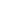    ويشتمل على أربعة فصول : * الفصل الأول : الميدان الإجتماعي .* الفصل الثاني : الميدان الإقتصادي .* الفصل الثالث : الميدان السياسي .* الفصل الرابع : الميدان العسكري . الخاتمة&نتائج البحثالمصادر &المراجع